ПОСТАНОВЛЕНИЕ ГЛАВЫ ГОРОДА ГЛАЗОВА 18.03.2019                                                                 № 2/8Об утверждении заключения о результатах публичных слушаний по проекту постановления Администрации города Глазова «О предоставлении разрешения на отклонение от предельных параметров разрешенного строительства объекта капитального строительства на земельном участке, с кадастровым номером 18:28:000025:76 по адресу: Удмуртская Республика, г. Глазов, ул. Свердлова, д. 14» Руководствуясь статьями 5.1, 40 Градостроительного кодекса Российской Федерации, статьей 28 Федерального закона от 06.10.2003 №131-ФЗ «Об общих принципах организации местного самоуправления в Российской Федерации», статьей 14 Устава муниципального образования «Город Глазов», утвержденного решением Городской Думы города Глазова от 30.06.2005 №461, статьями 14, 31.1 Правил землепользования и застройки муниципального образования «Город Глазов», утвержденных решением Глазовской городской Думы от 21.12.2009 №829, Положением «Об организации и проведении общественных обсуждений, публичных слушаний по вопросам градостроительной деятельности в муниципальном образовании «Город Глазов», утвержденным Решением Глазовской городской Думы от 27.06.2018 №369,П О С Т А Н О В Л Я Ю:1. Утвердить прилагаемое заключение о результатах публичных слушаний по проекту постановления Администрации города Глазова «О предоставлении разрешения на отклонение от предельных параметров разрешенного строительства объекта капитального строительства на земельном участке, с кадастровым номером 18:28:000025:76 по адресу: Удмуртская Республика, г. Глазов, ул. Свердлова, д. 14».2. Заключение о результатах публичных слушаний и настоящее постановление подлежат официальному опубликованию.Глава города Глазова						С.Н. КоноваловПриложение к постановлению Главы города Глазова от 18.03.2019 №2/8ЗАКЛЮЧЕНИЕо результатах публичных слушаний по проекту постановления Администрации города Глазова «О предоставлении разрешения на отклонение от предельных параметров разрешенного строительства объекта капитального строительства на земельном участке, с кадастровым номером 18:28:000025:76 по адресу: Удмуртская Республика, г. Глазов, ул. Свердлова, д. 14»«01» марта 2019 года Количество участников, которые приняли участие в публичных слушаниях – 3. Организатор публичных слушаний -  Управление архитектуры и градостроительства Администрации города Глазова по результатам проведения публичных слушаний по проекту постановления Администрации города Глазова «О предоставлении разрешения на отклонение от предельных параметров разрешенного строительства объекта капитального строительства на земельном участке, с кадастровым номером 18:28:000025:76 по адресу: Удмуртская Республика, г. Глазов, ул. Свердлова, д. 14», в которых приняло участие 3 человека и на основании протокола публичных слушаний от «27» февраля 2019 г. № 1, рассмотрев предложение участника публичных слушаний Баженовой Любови Геннадьевны, о рекомендации Главе города Глазова принять решение о предоставлении разрешения на отклонение от предельных параметров разрешенного строительства объекта капитального строительства на земельном участке с кадастровым номером 18:28:000025:76 по адресу: Удмуртская Республика, г. Глазов, ул. Свердлова, д. 14б, в части уменьшения минимального отступа от красной линии с 5 м до 1,5 м,решил:рекомендовать Главе города Глазова принять решение о предоставлении разрешения на отклонение от предельных параметров разрешенного строительства объекта капитального строительства на земельном участке с кадастровым номером 18:28:000025:76 по адресу: Удмуртская Республика, г. Глазов, ул. Свердлова, д. 14, в части:- уменьшение минимального отступа от красной линии с 5 м до 1,5 м.Заключение подготовлено управлением архитектуры и градостроительства Администрации города Глазова.Заместитель начальника управления Салтыкова Людмила Викторовна тел. 6-60-32Муниципальное образование «Город Глазов» 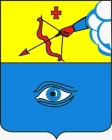  «Глазкар» муниципал кылдытэт 